ESCOLA _________________________________DATA:_____/_____/_____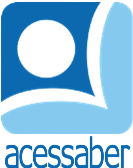 PROF:_______________________________________TURMA:___________NOME:________________________________________________________SITUAÇÕES PROBLEMA DE ADIÇÃO E SUBTRAÇÃOUma loja possui 53 capinhas de celular e 18 celulares com teclado. Hoje 9 capinhas foram vendidos. Quantas capinhas restaram na loja?R: Havia uma área de leitura na livraria, lá tinham 59 adultos lendo e o restante eram crianças. Sabendo que 78 pessoas estavam lendo, quantas crianças estavam lendo? R: No consultório, o médico avisou que não iria, e pediu para a secretária para reagendar as consultas. A secretária conseguiu remarcar as consultas de 13 pacientes. Sabendo que ela ligou para 45 pacientes, quantos pacientes ela não conseguiu reagendar? R: O gerente de um café encomendou 30 canecas e 15 copos novos, mas 6 canecas estavam lascadas e 5 canecas vieram com a alça quebrada. Então, o gerente devolveu as canecas avariadas. Quantas canecas novas ele recebeu, em bom estado? R: Allyson recebeu 65 mudas de tomate. Depois de planta-las ele ficou com 215 tomateiros, em sua grande horta. Quantos pés de tomate ele tinha antes das novas mudas?R: O sonho de Daniel é visitar todos os 195 países do mundo. Nos primeiros 2 anos de viagem ele visitou 30 países e nos últimos anos ele visitou 27. Quantos países ele ainda não visitou?R: 